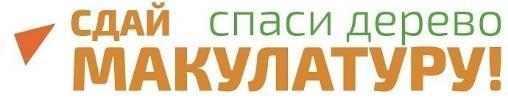 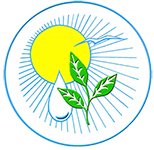 С 9 апреля по 30 апреля 2021 года в Ленинградской области пройдет Эко-марафон ПЕРЕРАБОТКА «Сдай макулатуру – Спаси дерево!». Акция проходит в форме соревнований между районами и городами области. Основная задача акции - привлечь внимание людей к ресурсосбережению, заставить задуматься над расточительностью использования природных ресурсов, а также внести вклад в развитие вторичной переработки отходов. Мы приглашаем к участию все учебные заведения, общественные организации, предприятия, компании, и другие учреждения всех населённых пунктов Ленинградской области. Для этого нужно собрать ненужную макулатуру необходимо собрать более 300 кг макулатуры в одном месте (это 6 стопок бумаги А4 высотой 120 см или около 850 книг (не имеющих литературной ценности), далее оставить заявку на официальном сайте акции www.сдай-бумагу.рф. Прием заявок осуществляется в течение всей акции. Отдельные граждане, желающие принять участие в акции, но не имеющие возможность собрать более 300 кг, могут обратиться по месту работы или в ближайшее учебное заведение, учреждение с предложением принять участие в акции «Сдай макулатуру – Спаси дерево!»Акция проводится при поддержке:Комитета государственного экологического надзора Ленинградской областиКомитета общего и профессионального образования Ленинградской областиОргкомитет акции:  Евгения +7(965)237-36-07, Наталья +7(926)152-53-00e-mail: s@sdai-bumagu.ruВсе участники будут награждены благодарностями. Также, по желанию участников,  дополнительно будут перечислены премии: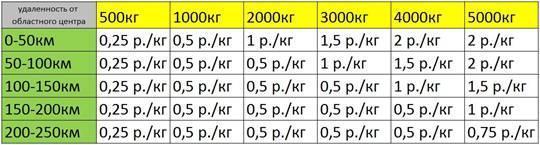 По результатам акции будет составлен зеленый рейтинг области. Заявки на вывоз макулатуры необходимо оставлять заблаговременно на официальном сайте акции www.сдай-бумагу.рф., вывоз собранной макулатуры будет осуществляться транспортом компании переработчика согласно расписанию акции.В случае, если общий результат области будет более 100 тонн (что вполне достижимо), финалисты получат ценные призы (на выбор):1 место (на выбор)Аллея из 10 саженцев редких пород деревьев (маньчжурский орех, дуб, явор, туя)Пополнение библиотечного фондаТелескоп 2 место (на выбор)Эко КинофестивальПополнение библиотечного фондаЦифровой микроскоп3 место (на выбор)Уличный спортивный комплекс (турник, брусья, вертикальная лестница). Для установки в один из дворов, на выбор победителя. Подарок от экологов спортсменам.Пополнение библиотечного фондаКонструктор Lego technicГрафик работы акции:Акция "Сдай макулатуру - спаси дерево!" проходит 2 раза год (раз в полугодие) на регулярной основе. Практикуйте в быту культуру отдельного сбора бумаги, таким образом, каждый может внести вклад в сохранение лесов и уменьшение объема мусора на полигонах.Инструкция по сдаче макулатуры:Что можно приносить на акцию: глянцевые журналы, газеты, офисная бумага, тетради, крафт бумага, бумажная упаковка, книги не представляющие литературной ценности, картон. Можно сдавать архивы администраций и организаций – мы гарантируем конфиденциальную утилизацию!НЕ ПРИНИМАЕМ: Чеки – в них нет целлюлозы. Ламинированную и влагостойкую бумагу (одноразовая посуда и т.п.). Упаковку от яиц (это не картон, а валяная целлюлоза). Бумажные салфетки и полотенца.Как подготовить к сдаче: удалить пластиковые элементы, извлечь из файлов. Необходимо отделить металлические пружины (от старых календарей, тетрадей). Хорошо перевязать в плотные кипы или плотно и компактно сложить в коробки. Коробки развернуть и сложить. НЕ РАЗОБРАННЫЕ КОРОБКИ ПРИНИМАТЬСЯ НЕ БУДУТ! (Иначе, автомобиль будет возить воздух вместо макулатуры). «01» марта 2021 г.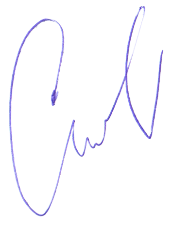 С уважением, Скоробогатов Сергей.Руководитель федерального экологического проекта www.сдай-бумагу.рфЧлен общественной палаты Московской области                                                                               Руководитель краудфандинг проекта www.подари-дерево.рфДата вывоза макулатурыМуниципальное образование/городДень недели09.04.2021Выборгский муниципальный районпятница10.04.2021Выходнойсуббота11.04.2021Выходнойвоскресенье12.04.2021Выборгский муниципальный районпонедельник13.04.2021Приозерский муниципальный районвторник14.04.2021Кировский муниципальный районсреда15.04.2021Всеволожский муниципальный райончетверг15.04.2021Кировский муниципальный райончетверг16.04.2021Подпорожский муниципальный районпятница16.04.2021Лодейнопольский муниципальный районпятница17.04.2021Выходнойсуббота18.04.2021Выходнойвоскресенье19.04.2021Тихвинский муниципальный районпонедельник20.04.2021Тихвинский муниципальный районвторник20.04.2021Бокситогорский муниципальный районвторник21.04.2021Волховский муниципальный районсреда22.04.2021Киришский муниципальный райончетверг22.04.2021Тосненский муниципальный райончетверг23.04.2021Ломоносовский муниципальный районпятница23.04.2021Кингисеппский муниципальный районпятница24.04.2021Выходнойсуббота25.04.2021Выходнойвоскресенье26.04.2021Сланцевский муниципальный районпонедельник27.04.2021Сланцевский муниципальный районвторник27.04.2021Лужский муниципальный районвторник28.4.2021Волосовский муниципальный районсреда29.04.2021Гатчинский муниципальный райончетверг30.04.2021Резеврпятница